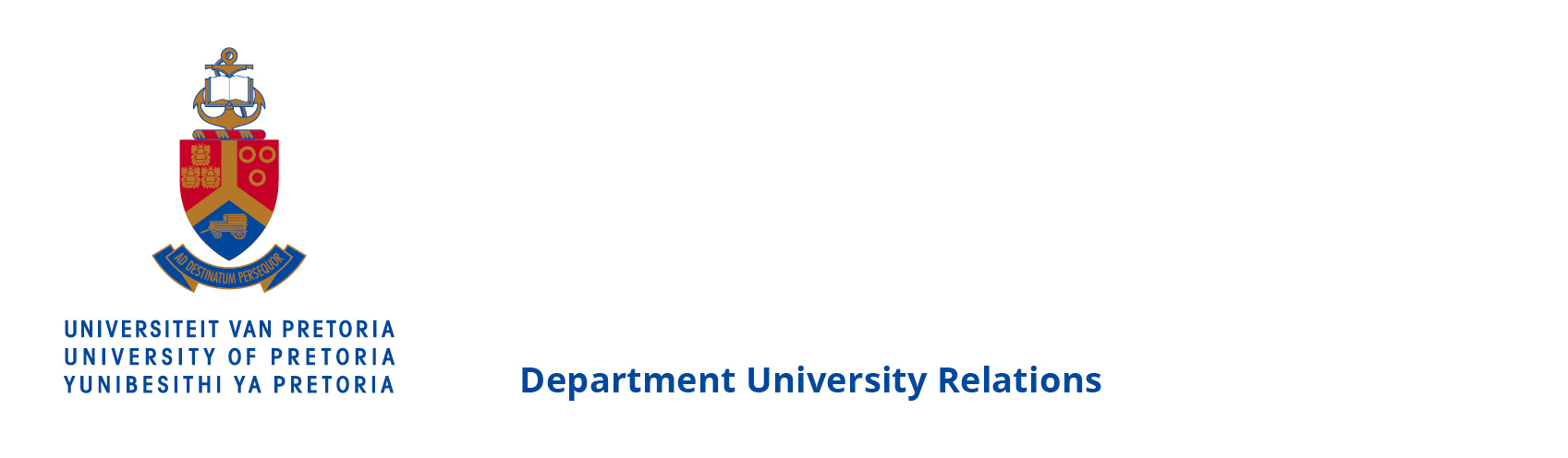 PRESS RELEASE01 October 2018UP to launch online programme in sectional title management in 2019The Introductory Programme in Sectional Title Management – a ground-breaking online programme specifically developed for the sectional title industry – will be launched in 2019.Developed by the Department of Construction Economics at the University of Pretoria (UP) in collaboration with the National Association of Managing Agents (NAMA) and Enterprises University of Pretoria (Enterprises UP), the Introductory Programme in Sectional Title Management will give portfolio managers and managing agents the opportunity to gain a solid foundation in all matters relating to sectional titles, enabling them to follow a career path in the industry. It will also enable delegates with little or no experience of the sectional title industry to gain entrance to an exciting field. The programme will introduce delegates to issues such as the development of sectional title schemes and the opening of sectional title registers, relevant legal aspects such as the law of contract, administrative principles relating to sectional title schemes, occupational health and safety, land use management, the dynamics of property transactions, dispute resolution, the Sectional Title Schemes Management Act, the Community Schemes Ombud Service Act, and professional communication.The National Association of Managing Agents (NAMA) is the industry leader for managing agents and portfolio managers within the sectional titles industry in South Africa. In collaborating with NAMA in the development of this programme, it is possible to ensure that the content of the programme addresses the special training needs within the sectional title industry. It also fulfils one of NAMA’s aims in the development and presentation of professional training of managing agents and candidate managing agents in conjunction with job creation and other employment opportunities.UP, Enterprises UP and NAMA are propelled by a shared belief in meeting the challenges of an ever-changing property environment, which in turn promotes the growth of the sectional title industry through adequate training opportunities, in order for all those involved to be better skilled and informed about their responsibilities as professional managing and portfolio managers. The online format of the programme also makes it accessible to all prospective delegates anywhere in the country, as it eliminates travel and time constraints, it is accessible around the clock, and can be completed in the comfort of their home or office space.The programme will run from February through November 2019. Delegates who successfully complete the programme will receive a certificate from UP.For more information visit www.enterprises.up.ac.za. (Ends)…………………………………………………………………………………………………………………………………………………………For more information on the University of Pretoria, please contact:Liesel SwartDepartment of University RelationsUniversity of PretoriaCell: 082 672 0067, Email: liesel@roundtree.co.za